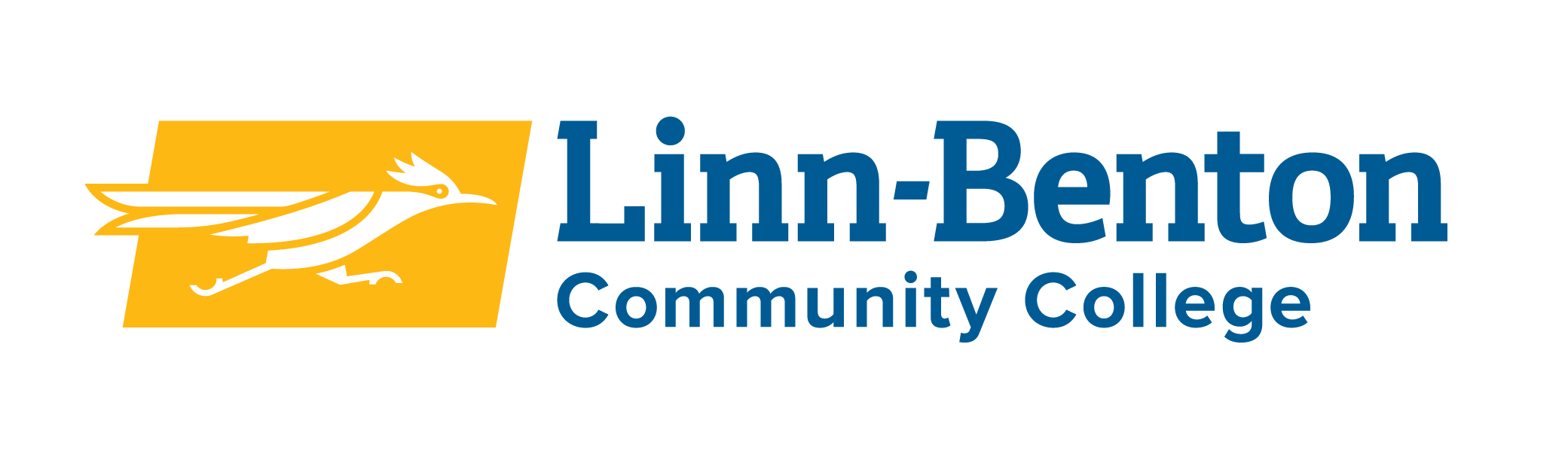 Syllabus:  Math Fast Track (MTH015) Fall 2019Special requirements to stay enrolled:  You must complete at least 10 hours of work in ALEKS by the beginning of class on Monday of week 2. You must also attend both of your assigned class days of week 1.  If you do not complete these minimum requirements you will be dropped from this course.Grading: To pass this course you must: advance 2 course placements  by the end of class on Friday of Week 10.   ORadvance 1 course placement AND have a significant number of hours in ALEKS by the end of class on Friday of Week 10.The grades for this course are Pass or No-Pass.  If you are unsure of your progress or your current grade talk to me during class.Required materials:Reliable internet accessALEKS PPL (free once you take LBCC math placement test)Attendance:  You are required to attend the two class days assigned to your section of the class (either M/W or T/Th). I highly recommend that you also spend at least 3 hours working in the Math Cafe’ each week.Class Work, Homework and PacingIn Fast Track, you will work on computer software (ALEKS PPL) to review and learn math skills.  I expect you to put in at least 10 hours a week working in ALEKS.  That’s a bare minimum - many of you will find you need to do more than that to meet the class requirement of moving your placement up by two classes to pass Math Fast Track.TestingAfter you complete the course skill set (fill in the pie) you will then retake the proctored math placement test in Student Assessment.  This will determine whether you have advanced any placement levels since the start of the term.  If you do not advance a placement on the first try, you will continue to work on skills in ALEKS PPL and try again.Cell Phone Policy:You may use a cell phone to listen to music with headphones – if the volume is low enough that no one else can hear it at all. Math HelpThe Math Cafe’ and the Math Domain are places where you can receive drop-in help with your math questions.  In fact, you can use the math help desks at any of the LBCC campuses (Albany, Corvallis or Lebanon) regardless of which campus our class meets.    You are also eligible for free tutoring through the Tutoring Center.  You must sign up in advance for tutoring.  In Albany, the math support is located in the Learning Center -  WH 226.  Student Learning Outcome:Upon completion of the course, the student will be able to demonstrate proficiency in the topics of the prerequisite course for which the student receives their new math placement.Course Description:(5 credits) Math Fast Track is an Emporium-style math class that meets 2 hours a week in a computer lab, led by an instructor. The student is independently responsible for the other class hours and homework hours. Class attendance is mandatory. Students will be working on computer software that covers material from Math 50 through Math 95 (depending on the math level that the student enters the class at and the level that the student is trying to complete). Math Fast Track is an asynchronous course in that students in the same class are working on different skills at the same time. Students will be working on online homework and taking proctored online tests. Math Fast Track offers a student the chance to improve their math placement more than one level in one term. Math Fast Track is designed for students who need to take several math courses before entering a program, students who have seen the material before and need to “fill in the gaps." At the end of Math Fast Track each student will be assigned a new math placement determined by their on-line tests scores. Recommended: students should be familiar with computers.Special Circumstances:  Students who may need accommodations due to documented disabilities, who have medical information which the instructor should know, or who need special arrangements in an emergency should speak with their instructor during the first week of class. If you believe you may need accommodations but are not yet registered with the Center for Accessibility Resources (CFAR), please visit the CFAR Website for steps on how to apply for services or call (541) 917-4789.LBCC Comprehensive Statement of NondiscriminationLBCC prohibits unlawful discrimination based on race, color, religion, ethnicity, use of native language, national origin, sex, sexual orientation, gender, gender identity, marital status, disability, veteran status, age, or any other status protected under applicable federal, state, or local laws. For further information see Board Policy P1015 in our Board Policies and Administrative Rules. Title II, IX, & Section 504: Scott Rolen, CC-108, 541-917-4425; Lynne Cox, T-107B, 541-917-4806, LBCC, Albany, Oregon.  To report:  linnbenton-advocate.symplicity.com/public_reportAcademic Honesty:  If you use resources other than the ALEKS software during a test (other websites, your cell phone, hand-held calculator, etc.), your grade in the class will be an NP and the incident will be reported to the college's administration for possible further disciplinary action.  The instructor reserves the right to make changes to the syllabus at any time.Instructor:  Nicole FrancisEmail: francin@linnbenton.eduOffice:  WOH-118Office Hours: Tuesdays & Thursday 2-3, Fridays 12-1 or by appointmentClass Location:   Willamette Hall (WH) 224Class Times:     Section 1:  M/W 12-12:50 pm    CRN 25291     Section 2:  T/Th 1-1:50 pm         CRN 23438